Tên: 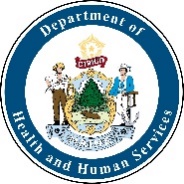 Tên: Ngày sinh:  Ngày sinh:  Tuổi:  Tuổi:  Ngôn ngữ ưu tiên:Ngôn ngữ ưu tiên:Ngôn ngữ ưu tiên:Ngôn ngữ ưu tiên:Quý vị đã có bảo hiểm y tế chưa?  Rồi      ChưaNếu có:     Nhà nước    Tư nhân  	Quý vị đã có bảo hiểm y tế chưa?  Rồi      ChưaNếu có:     Nhà nước    Tư nhân  	Giới tính:  Nam  Nữ  Phi nhị giới/XChuyển giới Không muốn tiết lộ  Khác________________ Giới tính:  Nam  Nữ  Phi nhị giới/XChuyển giới Không muốn tiết lộ  Khác________________ Giới tính:  Nam  Nữ  Phi nhị giới/XChuyển giới Không muốn tiết lộ  Khác________________ Giới tính:  Nam  Nữ  Phi nhị giới/XChuyển giới Không muốn tiết lộ  Khác________________ Giới tính:  Nam  Nữ  Phi nhị giới/XChuyển giới Không muốn tiết lộ  Khác________________ Giới tính:  Nam  Nữ  Phi nhị giới/XChuyển giới Không muốn tiết lộ  Khác________________ Giới tính:  Nam  Nữ  Phi nhị giới/XChuyển giới Không muốn tiết lộ  Khác________________ Giới tính:  Nam  Nữ  Phi nhị giới/XChuyển giới Không muốn tiết lộ  Khác________________ Chủng tộc:Người Mỹ da đỏ hoặc Bản địa AlaskaGốc Á  Người bản địa Hawaii hoặc Người dân đảo Thái Bình Dương Chủng tộc:Người Mỹ da đỏ hoặc Bản địa AlaskaGốc Á  Người bản địa Hawaii hoặc Người dân đảo Thái Bình Dương Chủng tộc:Người Mỹ da đỏ hoặc Bản địa AlaskaGốc Á  Người bản địa Hawaii hoặc Người dân đảo Thái Bình Dương Người da đen hoặc Người Mỹ gốc PhiDa trắng Chủng tộc khácNgười da đen hoặc Người Mỹ gốc PhiDa trắng Chủng tộc khácTôn giáo:  Người Mỹ gốc Tây Ban Nha/La Tinh  Không phải gốc Tân Ban Nha/La TinhTôn giáo:  Người Mỹ gốc Tây Ban Nha/La Tinh  Không phải gốc Tân Ban Nha/La TinhTôn giáo:  Người Mỹ gốc Tây Ban Nha/La Tinh  Không phải gốc Tân Ban Nha/La TinhTôn giáo:  Người Mỹ gốc Tây Ban Nha/La Tinh  Không phải gốc Tân Ban Nha/La TinhTôn giáo:  Người Mỹ gốc Tây Ban Nha/La Tinh  Không phải gốc Tân Ban Nha/La TinhĐịa chỉ đường:Địa chỉ đường:Thành phố/Mã bưu chính:  Thành phố/Mã bưu chính:  Điện thoại:  Điện thoại:  Điện thoại:  Điện thoại:  Điện thoại:  Điện thoại:  Vui lòng trả lời các câu hỏi sau về người nêu tên ở trên.Vui lòng trả lời các câu hỏi sau về người nêu tên ở trên.Vui lòng trả lời các câu hỏi sau về người nêu tên ở trên.Vui lòng trả lời các câu hỏi sau về người nêu tên ở trên.Vui lòng trả lời các câu hỏi sau về người nêu tên ở trên.Vui lòng trả lời các câu hỏi sau về người nêu tên ở trên.CóKhôngQuý vị đã từng tiêm một liều vắc-xin ngừa COVID-19 chưa? Nếu rồi thì bắt buộc phải có hồ sơ tiêm chủng.Quý vị đã từng tiêm một liều vắc-xin ngừa COVID-19 chưa? Nếu rồi thì bắt buộc phải có hồ sơ tiêm chủng.Quý vị đã từng tiêm một liều vắc-xin ngừa COVID-19 chưa? Nếu rồi thì bắt buộc phải có hồ sơ tiêm chủng.Quý vị đã từng tiêm một liều vắc-xin ngừa COVID-19 chưa? Nếu rồi thì bắt buộc phải có hồ sơ tiêm chủng.Quý vị đã từng tiêm một liều vắc-xin ngừa COVID-19 chưa? Nếu rồi thì bắt buộc phải có hồ sơ tiêm chủng.Quý vị đã từng tiêm một liều vắc-xin ngừa COVID-19 chưa? Nếu rồi thì bắt buộc phải có hồ sơ tiêm chủng.Quý vị có bị sốt, ớn lạnh, ho, khó thở, khó thở, mệt mỏi, đau nhức cơ hoặc thân người, đau đầu, vừa mất vị giác hoặc khứu giác, đau họng, nghẹt mũi, sổ mũi, buồn nôn, nôn mửa hoặc tiêu chảy? Quý vị có bị sốt, ớn lạnh, ho, khó thở, khó thở, mệt mỏi, đau nhức cơ hoặc thân người, đau đầu, vừa mất vị giác hoặc khứu giác, đau họng, nghẹt mũi, sổ mũi, buồn nôn, nôn mửa hoặc tiêu chảy? Quý vị có bị sốt, ớn lạnh, ho, khó thở, khó thở, mệt mỏi, đau nhức cơ hoặc thân người, đau đầu, vừa mất vị giác hoặc khứu giác, đau họng, nghẹt mũi, sổ mũi, buồn nôn, nôn mửa hoặc tiêu chảy? Quý vị có bị sốt, ớn lạnh, ho, khó thở, khó thở, mệt mỏi, đau nhức cơ hoặc thân người, đau đầu, vừa mất vị giác hoặc khứu giác, đau họng, nghẹt mũi, sổ mũi, buồn nôn, nôn mửa hoặc tiêu chảy? Quý vị có bị sốt, ớn lạnh, ho, khó thở, khó thở, mệt mỏi, đau nhức cơ hoặc thân người, đau đầu, vừa mất vị giác hoặc khứu giác, đau họng, nghẹt mũi, sổ mũi, buồn nôn, nôn mửa hoặc tiêu chảy? Quý vị có bị sốt, ớn lạnh, ho, khó thở, khó thở, mệt mỏi, đau nhức cơ hoặc thân người, đau đầu, vừa mất vị giác hoặc khứu giác, đau họng, nghẹt mũi, sổ mũi, buồn nôn, nôn mửa hoặc tiêu chảy? Quý vị có được tư vấn phải cách ly cô lập hoặc cách ly không tiếp xúc vào thời điểm này chưa?Quý vị có được tư vấn phải cách ly cô lập hoặc cách ly không tiếp xúc vào thời điểm này chưa?Quý vị có được tư vấn phải cách ly cô lập hoặc cách ly không tiếp xúc vào thời điểm này chưa?Quý vị có được tư vấn phải cách ly cô lập hoặc cách ly không tiếp xúc vào thời điểm này chưa?Quý vị có được tư vấn phải cách ly cô lập hoặc cách ly không tiếp xúc vào thời điểm này chưa?Quý vị có được tư vấn phải cách ly cô lập hoặc cách ly không tiếp xúc vào thời điểm này chưa?Quý vị có bị suy giảm hệ miễn dịch từ mức trung bình đến nghiêm trọng không? Quý vị có bị suy giảm hệ miễn dịch từ mức trung bình đến nghiêm trọng không? Quý vị có bị suy giảm hệ miễn dịch từ mức trung bình đến nghiêm trọng không? Quý vị có bị suy giảm hệ miễn dịch từ mức trung bình đến nghiêm trọng không? Quý vị có bị suy giảm hệ miễn dịch từ mức trung bình đến nghiêm trọng không? Quý vị có bị suy giảm hệ miễn dịch từ mức trung bình đến nghiêm trọng không? Quý vị có từng bị phản ứng dị ứng nghiêm trọng (ví dụ: sốc phản vệ) chưa? Ví dụ, phản ứng phải điều trị bằng epinephrine hay EpiPe, hoặc phải nhập viện.Quý vị có từng bị phản ứng dị ứng nghiêm trọng (ví dụ: sốc phản vệ) chưa? Ví dụ, phản ứng phải điều trị bằng epinephrine hay EpiPe, hoặc phải nhập viện.Quý vị có từng bị phản ứng dị ứng nghiêm trọng (ví dụ: sốc phản vệ) chưa? Ví dụ, phản ứng phải điều trị bằng epinephrine hay EpiPe, hoặc phải nhập viện.Quý vị có từng bị phản ứng dị ứng nghiêm trọng (ví dụ: sốc phản vệ) chưa? Ví dụ, phản ứng phải điều trị bằng epinephrine hay EpiPe, hoặc phải nhập viện.Quý vị có từng bị phản ứng dị ứng nghiêm trọng (ví dụ: sốc phản vệ) chưa? Ví dụ, phản ứng phải điều trị bằng epinephrine hay EpiPe, hoặc phải nhập viện.Quý vị có từng bị phản ứng dị ứng nghiêm trọng (ví dụ: sốc phản vệ) chưa? Ví dụ, phản ứng phải điều trị bằng epinephrine hay EpiPe, hoặc phải nhập viện.Quý vị có từng bị phản ứng dị ứng do tiêm liều vắc-xin ngừa COVID-19 trước đó không? Ví dụ, quý vị có bị nổi mề đay, sưng tấy hoặc thở khò khè trong vòng 4 giờ sau khi chủng ngừa không? Quý vị có từng bị phản ứng dị ứng do tiêm liều vắc-xin ngừa COVID-19 trước đó không? Ví dụ, quý vị có bị nổi mề đay, sưng tấy hoặc thở khò khè trong vòng 4 giờ sau khi chủng ngừa không? Quý vị có từng bị phản ứng dị ứng do tiêm liều vắc-xin ngừa COVID-19 trước đó không? Ví dụ, quý vị có bị nổi mề đay, sưng tấy hoặc thở khò khè trong vòng 4 giờ sau khi chủng ngừa không? Quý vị có từng bị phản ứng dị ứng do tiêm liều vắc-xin ngừa COVID-19 trước đó không? Ví dụ, quý vị có bị nổi mề đay, sưng tấy hoặc thở khò khè trong vòng 4 giờ sau khi chủng ngừa không? Quý vị có từng bị phản ứng dị ứng do tiêm liều vắc-xin ngừa COVID-19 trước đó không? Ví dụ, quý vị có bị nổi mề đay, sưng tấy hoặc thở khò khè trong vòng 4 giờ sau khi chủng ngừa không? Quý vị có từng bị phản ứng dị ứng do tiêm liều vắc-xin ngừa COVID-19 trước đó không? Ví dụ, quý vị có bị nổi mề đay, sưng tấy hoặc thở khò khè trong vòng 4 giờ sau khi chủng ngừa không? Quý vị có tiền sử viêm cơ tim hoặc viêm màng ngoài tim không?Quý vị có tiền sử viêm cơ tim hoặc viêm màng ngoài tim không?Quý vị có tiền sử viêm cơ tim hoặc viêm màng ngoài tim không?Quý vị có tiền sử viêm cơ tim hoặc viêm màng ngoài tim không?Quý vị có tiền sử viêm cơ tim hoặc viêm màng ngoài tim không?Quý vị có tiền sử viêm cơ tim hoặc viêm màng ngoài tim không?Quý vị có được điều trị kháng thể thụ động trong 90 ngày qua không? Quý vị có được điều trị kháng thể thụ động trong 90 ngày qua không? Quý vị có được điều trị kháng thể thụ động trong 90 ngày qua không? Quý vị có được điều trị kháng thể thụ động trong 90 ngày qua không? Quý vị có được điều trị kháng thể thụ động trong 90 ngày qua không? Quý vị có được điều trị kháng thể thụ động trong 90 ngày qua không? ĐỐI VỚI NGƯỜI ĐƯỢC TIÊM CHỦNG <18 TUỔI, VUI LÒNG KIỂM TRA MỘT TRONG CÁC Ô SAU:	Có thể tiêm chủng cho con tôi mà không cần tôi có mặt.	Chỉ có thể tiêm cho con tôi khi tôi có mặt.CHO PHÉP TIÊM CHỦNGTôi đã nhận được một bản sao của Tờ Thông tin Cấp phép Sử dụng Khẩn cấp và đã đọc hoặc đã được giải thích về tờ thông tin này, do đó tôi hiểu những lợi ích và rủi ro của vắc-xin COVID-19. Tôi hiểu rằng hồ sơ tiêm chủng của tôi sẽ được nhập vào Hệ thống Thông tin Tiêm chủng Maine, ImmPact. Tôi hiểu rằng tôi cần ở lại cơ sở chủng ngừa hôm nay ít nhất 15 phút sau khi tiêm chủng. Tôi cho phép người có tên ở trên tiêm vắc-xin ngừa COVID-19 bằng cách ký tên dưới đây.X_________________________________________________________Ngày:______________Chữ ký của người giám hộ cho người được tiêm chủng hoặc Chữ ký của người lớn cần được tiêm chủng X_________________________________________________________Ngày:______________Chữ ý của thông dịch viênĐỐI VỚI NGƯỜI ĐƯỢC TIÊM CHỦNG <18 TUỔI, VUI LÒNG KIỂM TRA MỘT TRONG CÁC Ô SAU:	Có thể tiêm chủng cho con tôi mà không cần tôi có mặt.	Chỉ có thể tiêm cho con tôi khi tôi có mặt.CHO PHÉP TIÊM CHỦNGTôi đã nhận được một bản sao của Tờ Thông tin Cấp phép Sử dụng Khẩn cấp và đã đọc hoặc đã được giải thích về tờ thông tin này, do đó tôi hiểu những lợi ích và rủi ro của vắc-xin COVID-19. Tôi hiểu rằng hồ sơ tiêm chủng của tôi sẽ được nhập vào Hệ thống Thông tin Tiêm chủng Maine, ImmPact. Tôi hiểu rằng tôi cần ở lại cơ sở chủng ngừa hôm nay ít nhất 15 phút sau khi tiêm chủng. Tôi cho phép người có tên ở trên tiêm vắc-xin ngừa COVID-19 bằng cách ký tên dưới đây.X_________________________________________________________Ngày:______________Chữ ký của người giám hộ cho người được tiêm chủng hoặc Chữ ký của người lớn cần được tiêm chủng X_________________________________________________________Ngày:______________Chữ ý của thông dịch viênĐỐI VỚI NGƯỜI ĐƯỢC TIÊM CHỦNG <18 TUỔI, VUI LÒNG KIỂM TRA MỘT TRONG CÁC Ô SAU:	Có thể tiêm chủng cho con tôi mà không cần tôi có mặt.	Chỉ có thể tiêm cho con tôi khi tôi có mặt.CHO PHÉP TIÊM CHỦNGTôi đã nhận được một bản sao của Tờ Thông tin Cấp phép Sử dụng Khẩn cấp và đã đọc hoặc đã được giải thích về tờ thông tin này, do đó tôi hiểu những lợi ích và rủi ro của vắc-xin COVID-19. Tôi hiểu rằng hồ sơ tiêm chủng của tôi sẽ được nhập vào Hệ thống Thông tin Tiêm chủng Maine, ImmPact. Tôi hiểu rằng tôi cần ở lại cơ sở chủng ngừa hôm nay ít nhất 15 phút sau khi tiêm chủng. Tôi cho phép người có tên ở trên tiêm vắc-xin ngừa COVID-19 bằng cách ký tên dưới đây.X_________________________________________________________Ngày:______________Chữ ký của người giám hộ cho người được tiêm chủng hoặc Chữ ký của người lớn cần được tiêm chủng X_________________________________________________________Ngày:______________Chữ ý của thông dịch viênĐỐI VỚI NGƯỜI ĐƯỢC TIÊM CHỦNG <18 TUỔI, VUI LÒNG KIỂM TRA MỘT TRONG CÁC Ô SAU:	Có thể tiêm chủng cho con tôi mà không cần tôi có mặt.	Chỉ có thể tiêm cho con tôi khi tôi có mặt.CHO PHÉP TIÊM CHỦNGTôi đã nhận được một bản sao của Tờ Thông tin Cấp phép Sử dụng Khẩn cấp và đã đọc hoặc đã được giải thích về tờ thông tin này, do đó tôi hiểu những lợi ích và rủi ro của vắc-xin COVID-19. Tôi hiểu rằng hồ sơ tiêm chủng của tôi sẽ được nhập vào Hệ thống Thông tin Tiêm chủng Maine, ImmPact. Tôi hiểu rằng tôi cần ở lại cơ sở chủng ngừa hôm nay ít nhất 15 phút sau khi tiêm chủng. Tôi cho phép người có tên ở trên tiêm vắc-xin ngừa COVID-19 bằng cách ký tên dưới đây.X_________________________________________________________Ngày:______________Chữ ký của người giám hộ cho người được tiêm chủng hoặc Chữ ký của người lớn cần được tiêm chủng X_________________________________________________________Ngày:______________Chữ ý của thông dịch viênĐỐI VỚI NGƯỜI ĐƯỢC TIÊM CHỦNG <18 TUỔI, VUI LÒNG KIỂM TRA MỘT TRONG CÁC Ô SAU:	Có thể tiêm chủng cho con tôi mà không cần tôi có mặt.	Chỉ có thể tiêm cho con tôi khi tôi có mặt.CHO PHÉP TIÊM CHỦNGTôi đã nhận được một bản sao của Tờ Thông tin Cấp phép Sử dụng Khẩn cấp và đã đọc hoặc đã được giải thích về tờ thông tin này, do đó tôi hiểu những lợi ích và rủi ro của vắc-xin COVID-19. Tôi hiểu rằng hồ sơ tiêm chủng của tôi sẽ được nhập vào Hệ thống Thông tin Tiêm chủng Maine, ImmPact. Tôi hiểu rằng tôi cần ở lại cơ sở chủng ngừa hôm nay ít nhất 15 phút sau khi tiêm chủng. Tôi cho phép người có tên ở trên tiêm vắc-xin ngừa COVID-19 bằng cách ký tên dưới đây.X_________________________________________________________Ngày:______________Chữ ký của người giám hộ cho người được tiêm chủng hoặc Chữ ký của người lớn cần được tiêm chủng X_________________________________________________________Ngày:______________Chữ ý của thông dịch viênĐỐI VỚI NGƯỜI ĐƯỢC TIÊM CHỦNG <18 TUỔI, VUI LÒNG KIỂM TRA MỘT TRONG CÁC Ô SAU:	Có thể tiêm chủng cho con tôi mà không cần tôi có mặt.	Chỉ có thể tiêm cho con tôi khi tôi có mặt.CHO PHÉP TIÊM CHỦNGTôi đã nhận được một bản sao của Tờ Thông tin Cấp phép Sử dụng Khẩn cấp và đã đọc hoặc đã được giải thích về tờ thông tin này, do đó tôi hiểu những lợi ích và rủi ro của vắc-xin COVID-19. Tôi hiểu rằng hồ sơ tiêm chủng của tôi sẽ được nhập vào Hệ thống Thông tin Tiêm chủng Maine, ImmPact. Tôi hiểu rằng tôi cần ở lại cơ sở chủng ngừa hôm nay ít nhất 15 phút sau khi tiêm chủng. Tôi cho phép người có tên ở trên tiêm vắc-xin ngừa COVID-19 bằng cách ký tên dưới đây.X_________________________________________________________Ngày:______________Chữ ký của người giám hộ cho người được tiêm chủng hoặc Chữ ký của người lớn cần được tiêm chủng X_________________________________________________________Ngày:______________Chữ ý của thông dịch viênĐỐI VỚI NGƯỜI ĐƯỢC TIÊM CHỦNG <18 TUỔI, VUI LÒNG KIỂM TRA MỘT TRONG CÁC Ô SAU:	Có thể tiêm chủng cho con tôi mà không cần tôi có mặt.	Chỉ có thể tiêm cho con tôi khi tôi có mặt.CHO PHÉP TIÊM CHỦNGTôi đã nhận được một bản sao của Tờ Thông tin Cấp phép Sử dụng Khẩn cấp và đã đọc hoặc đã được giải thích về tờ thông tin này, do đó tôi hiểu những lợi ích và rủi ro của vắc-xin COVID-19. Tôi hiểu rằng hồ sơ tiêm chủng của tôi sẽ được nhập vào Hệ thống Thông tin Tiêm chủng Maine, ImmPact. Tôi hiểu rằng tôi cần ở lại cơ sở chủng ngừa hôm nay ít nhất 15 phút sau khi tiêm chủng. Tôi cho phép người có tên ở trên tiêm vắc-xin ngừa COVID-19 bằng cách ký tên dưới đây.X_________________________________________________________Ngày:______________Chữ ký của người giám hộ cho người được tiêm chủng hoặc Chữ ký của người lớn cần được tiêm chủng X_________________________________________________________Ngày:______________Chữ ý của thông dịch viênĐỐI VỚI NGƯỜI ĐƯỢC TIÊM CHỦNG <18 TUỔI, VUI LÒNG KIỂM TRA MỘT TRONG CÁC Ô SAU:	Có thể tiêm chủng cho con tôi mà không cần tôi có mặt.	Chỉ có thể tiêm cho con tôi khi tôi có mặt.CHO PHÉP TIÊM CHỦNGTôi đã nhận được một bản sao của Tờ Thông tin Cấp phép Sử dụng Khẩn cấp và đã đọc hoặc đã được giải thích về tờ thông tin này, do đó tôi hiểu những lợi ích và rủi ro của vắc-xin COVID-19. Tôi hiểu rằng hồ sơ tiêm chủng của tôi sẽ được nhập vào Hệ thống Thông tin Tiêm chủng Maine, ImmPact. Tôi hiểu rằng tôi cần ở lại cơ sở chủng ngừa hôm nay ít nhất 15 phút sau khi tiêm chủng. Tôi cho phép người có tên ở trên tiêm vắc-xin ngừa COVID-19 bằng cách ký tên dưới đây.X_________________________________________________________Ngày:______________Chữ ký của người giám hộ cho người được tiêm chủng hoặc Chữ ký của người lớn cần được tiêm chủng X_________________________________________________________Ngày:______________Chữ ý của thông dịch viênDÀNH RIÊNG CHO CƠ SỞ CUNG CẤP VẮC-XIN:DÀNH RIÊNG CHO CƠ SỞ CUNG CẤP VẮC-XIN:DÀNH RIÊNG CHO CƠ SỞ CUNG CẤP VẮC-XIN:DÀNH RIÊNG CHO CƠ SỞ CUNG CẤP VẮC-XIN:DÀNH RIÊNG CHO CƠ SỞ CUNG CẤP VẮC-XIN:DÀNH RIÊNG CHO CƠ SỞ CUNG CẤP VẮC-XIN:DÀNH RIÊNG CHO CƠ SỞ CUNG CẤP VẮC-XIN:DÀNH RIÊNG CHO CƠ SỞ CUNG CẤP VẮC-XIN:DÀNH RIÊNG CHO CƠ SỞ CUNG CẤP VẮC-XIN:DÀNH RIÊNG CHO CƠ SỞ CUNG CẤP VẮC-XIN:Liều Thời gian tiêm liều quy định:Đơn vị cung cấp vắc-xin:Số lôLiều lượngChữ ký và thông tin xác thực của đơn vị cung cấp vắc-xinChữ ký và thông tin xác thực của đơn vị cung cấp vắc-xinVị trí tiêm -Bả vaiĐường tiêmThời gian EUAThời gian EUALiều 1___/___/___Liều 2___/___/___Liều 3___/___/___/     /Bên tráiBên phảiTiêm bắpLiều 1___/___/___Liều 2___/___/___Liều 3___/___/___Đã hoàn tất thẻ tiêm chủng COVID-19:     Rồi        ChưaĐã hoàn tất thẻ tiêm chủng COVID-19:     Rồi        ChưaĐã hoàn tất thẻ tiêm chủng COVID-19:     Rồi        ChưaĐã hoàn tất thẻ tiêm chủng COVID-19:     Rồi        ChưaĐã hoàn tất thẻ tiêm chủng COVID-19:     Rồi        ChưaNhiệt độ: Nhiệt độ: Nhiệt độ: Nhiệt độ: Nhiệt độ: 